From BELIEVE … “The virtues of kindness and goodness found in the list of the fruit of the Spirit are almost always spoken of tougher and rightfully so. While the meaning behind these two words in the original Greek is similar, they are less like twins and more like cousins. Both indicate how to respond to others from a deep, moral inner conviction of what is the right thing to do for the sake of the other person. Kindness involves doing something deemed positive by the recipient. Goodness, however, sometimes entails though love for the benefit of another because it will genuinely help them. At the end of the day both virtues involve seeking the best for others.”Sermon Notes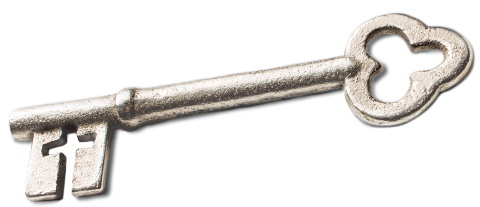 Kindness/GoodnessLuke 5:12-13 (1 Thessalonians 5:15)(Page 719 in the Pew Bible)Key QuestionWhat does it mean to do the __________ __________? How do I know?Key IdeaI choose to be kind and good in my _______________ with othersWho Am I Becoming?I am becoming a Christian defined by my ______________ and ______________Kindness is the Greek word _______________________ means to show _________ kindness and ____________Goodness is the Greek word _______________________ means good in ________, __________ good, goodness that happens whether it is _______ or _______Kindness and goodness are _________ words, they are something we do for _________ _________Am I a Christian __________ by the kindness and goodness I __________ to others?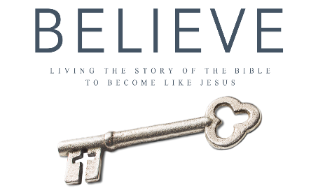 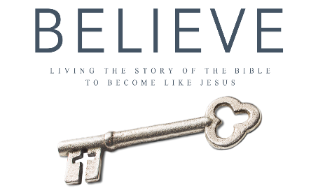 